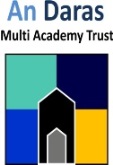 National Curriculum Intention (s):Study of aspect/ themes of British History- WW2 Timeline of Key EventsTimeline of Key EventsDatesSeptember 1st 1939Hitler invades Poland marking the start of WW2September 3rd 1939 France and Great Britain declare War on Germany1940Rationing beginsMay 30th 1940Churchill becomes Prime Minister replacing Neville ChamberlainJuly 10th 1940Battle of BritainSeptember 7th 1940The Blitz in London startsDecember 7th 1941Japan attacks Pearl Harbour. The United States declares War on Germany.1942Mass murder of Jewish people begins - AuschwitzJune 4th 1944D Day – Battle of NormandyMay 7th 1945Germany surrenderMay 8th 1945WW2 ends in Europe – VE daySeptember 2nd 1945WW2 endsKey NumbersKey NumbersNumber60,00060,000 people lost their lives during the Blitz700,000By January 1945 it is estimated that there were 700,000 prisoners in concentration camps.Key PlacesKey PlacesPlace NameLondonMassive air raid ( Blitz) began on 7th September 1940 and ended in May 1941Pearl HarbourA surprise attack on Pearl Harbour, Hawaii, leading the United States joining the War.Beaches of NormandyFrance - British, American and Canadian troops landed on the beaches of Normandy.Auschwitz PolandDeath camp in PolandDunkirkFrance – major battle took place hereKey FiguresKey FiguresName of FigureWinston ChurchillBritish leader/Prime Minister Neville ChamberlainPrime Minister at the start of the WarAdolf HitlerGerman leaderJoseph StalinRussian leaderF.D RooseveltPresident of United StatesTier 3 VocabularyTier 3 VocabularyAryansPeople with blond hair and blue eyesSwastikaThe Nazi symbolNazisGerman political partyAxisCountries who fought on the side of Germany during the War.AlliesCountries who were fighting against Germany.LuftwaffeGerman air forceThe BlitzLightening War – air raidsEvacuationChildren were sent to country for safety.Anderson ShelterPeople were told to build shelters in their houses and gardens so they could protect themselves during air raids. One of the most popular was the Anderson shelter.Billeting OfficerIt was the job of the billeting officer to find a home for all the evacuees. Interesting Facts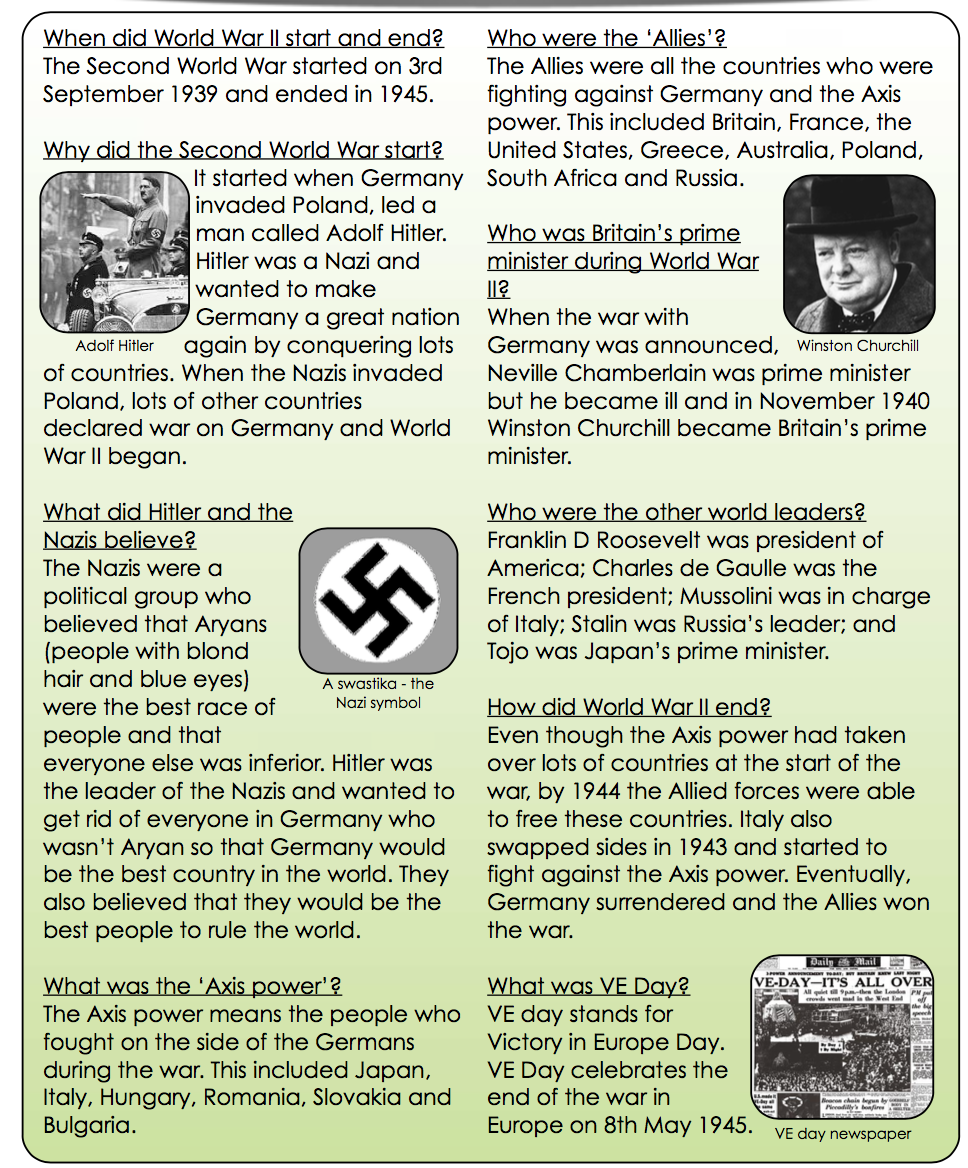 